МИНИСТЕРСТВО ОБЩЕГО И ПРОФЕССИОНАЛЬНОГО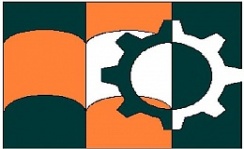             ОБРАЗОВАНИЯ РОСТОВСКОЙ ОБЛАСТИ	                  государственное бюджетное профессиональное образовательное учреждение Ростовской области      «Азовский гуманитарно-технический колледж»        (ГБПОУ РО «АГТК»)ОТЧЕТо прохождении практики по профилю специальности ПП.04 Организация видов работ при эксплуатации и реконструкции строительных объектовСпециальность: 08.02.01 Строительство и эксплуатация зданий и сооруженийвремя прохождения практики 06.04.2017-19.04.2017Студента 4 курса группы 5 СЭЗ______________________________________________________________________Ф.И.О.Место прохождения практики___________________________________________________________________________________________________________________Руководитель практики на предприятии____________________________________Руководитель  практики от колледжа_______О.С. Гарнец_____________________ПРИНЯЛ  ____Гарнец О.С._______                                                                                                                                             ОЦЕНКА_______________________19.04.2017ХАРАКТЕРИСТИКА НА СТУДЕНТА______________________________________________________________________Ф.И.О.проходившего преддипломную практику в период с 06.04.2017 по 19.04.2017________________________________________________________________________________________________________________________________________________________________________________________________________________________________________________________________________________________________________________________________________________________________________________________________________________________________________________________________________________________________________________________________________________________________________________________________________________________________________________________________________________________________________________________________________________________________________________________________________________________________________________________________________Оценка________________________________________________________________Подпись руководителя___________________________________________________ 19.04.2017                                              М.П.